Программа дополнительного образования: «Биолаборатория»Направленность: естественнонаучная.Педагог: Мухина Марина ВасильевнаСрок реализации: 2 годаВозраст обучающихся: 10-13 летЦель: развитие интереса к биологии, экологически-целесообразного и ответственного отношения к окружающему миру, повышение уровня биологического образования, формирование научного мировоззрения и современных взглядов на единство всего живого. Профессиональное самоопределение.Краткое содержание программы:  в основу программы заложено изучение биологии как целостной науки и включает разделы:  уровни организации живого и разнообразие жизни, свойства живых организмов; современные взгляды на развитие жизни на Земле; эволюционное учение;  взаимоотношения организмов с окружающей средой,  основы экологии.  Большое внимание уделено практической деятельности обучающихся.Достижения: навыки проведения опытов, наблюдение и анализ результатов. Подготовка и защита проектных работ. Участие в биологических олимпиадах различного уровня. 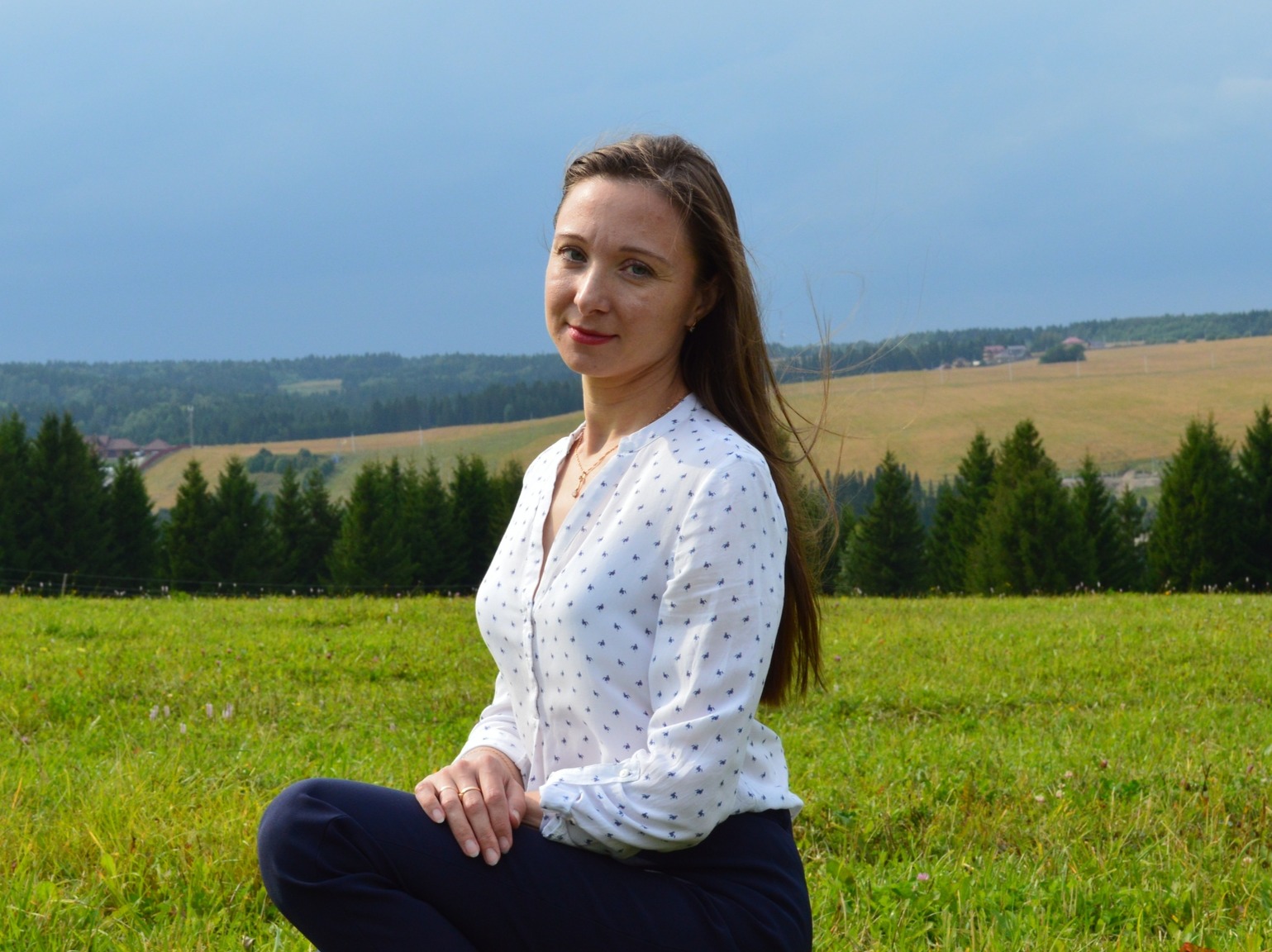 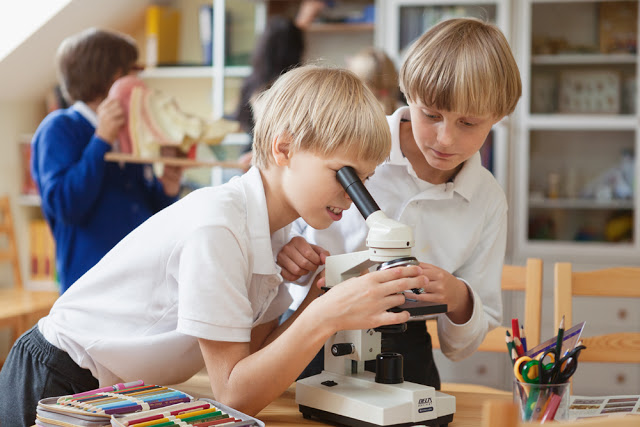 